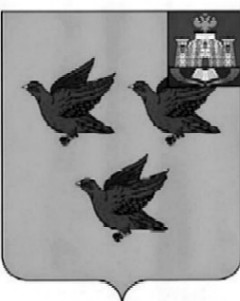 РОССИЙСКАЯ ФЕДЕРАЦИЯОРЛОВСКАЯ ОБЛАСТЬАДМИНИСТРАЦИЯ ГОРОДА ЛИВНЫПОСТАНОВЛЕНИЕ18 апреля    		                                                                       №   50   г. ЛивныО внесении изменений в постановление                администрации города от 17 января    2013 года №18 «Об образовании избирательных участков, участков референдума, образуемых на территории города Ливны Орловской области»Руководствуясь подпунктом «д» пункта 2.1 статьи 19 Федерального закона от 12 июня 2002 года № 67-ФЗ «Об основных гарантиях избирательных прав и права на участие в референдуме граждан Российской Федерации», в связи с необходимостью замены помещений для голосования по согласованию с территориальной избирательной комиссией города Ливны  администрация города п о с т а н о в л я е т:1. Ликвидировать избирательный участок №140.2. Внести в постановление администрации города от 17 января 2013 года №18 «Об образовании избирательных участков, участков референдума, образуемых на территории города Ливны Орловской области» следующие изменения:2.1. В пункте 1 слова «30 избирательных участков, участков референдума» заменить словами «25 избирательных участков, участков референдума». 2.2. Изложить приложение в новой редакции (приложение).3. Настоящее постановление вступает в силу с 1 мая 2018 года.4. Направить настоящее постановление в Избирательную комиссию Орловской области, территориальную избирательную комиссию города Ливны.5. Опубликовать настоящее постановление в газете «Ливенский вестник» и разместить на сайте http://www.adminliv.ru.6. Контроль за исполнением настоящего постановления возложить на начальника отдела организационной и кадровой работы администрации города Т.Н. Болычеву.Исполняющий обязанностиглавы города								     С.А. ТрубицинТ.Н. Болычева7-16-16        Приложение к постановлениюадминистрации города18 апреля . № 50«Приложение к постановлениюадминистрации городаот 	17 января  2013 года № 18» Приложение на 3 листах подготовлено начальником отдела организационной и кадровой работы Болычевой Т.Н.№ избирательного участкаЦентр избирательного участка, место нахождения участковой избирательной комиссии, место расположения помещения для голосования; номер телефонаГраницы избирательного участка136МБОУ "Средняя общеобразовательная школа №1" г. Ливныул. Кирова, 22тел. 7-39-40улицы:Бахтина дома №№ 57-61 (нечетная сторона), 62-98 (четная сторона); Быкова; Любушкина; Пролетарская дома №№ 35а-81 (нечетная сторона), 60-92 (четная сторона); 1-я Пушкарская; 2-я Пушкарская; 3-я Пушкарская; Сергея Тюленинапереулки:Кирова; Пушкарский тупик137Городская библиотека №2 МКУ "Ливенская городская ЦБС" ул. Московская, 106бтел. 8-919-263-45-06улицы:Ануфриевская; Бахтина дома №№ 1-55 (нечетная сторона), 2-60 (четная сторона); Дмитрия Редькина; Земляничная; Московская, исключая дома №№100, 106а, 106в, 106г, 106д, 106е, 106ж, 106з; Пролетарская дома №№ 1-35 (нечетная сторона), 2-58 (четная сторона); Славная переулки:Ануфриевский; Воротынский; Земляничный; Московский; Подгорный; Серболовский; Славный138МБОУ "Средняя общеобразовательная школа №1" г. Ливныул. Кирова, 22тел. 2-04-80улицы:Геннадия Дорофеева; Капитана Филиппова дома            №№ 17-39 (нечетная сторона), 24-52 (четная сторона); Карла Маркса дома №№ 1-115 (нечетная сторона), 2-102 (четная сторона); Кирова дома №№ 1-61 (нечетная сторона), 2-20, 30-50, 24 (четная сторона); Крестьянская дома №№ 9-111 (нечетная сторона), 2-118 (четная сторона); Московская дома №№ 100, 106а, 106в, 106г, 106д, 106е, 106ж, 106з; Некрасова; 25 Декабря139МБОУ "Основная общеобразовательная школа №9" г. Ливныул. Кирова, 64тел. 7-39-34улицы:1-я Бутуровка; 2-я Бутуровка; Гагарина; Дружбы Народов дома №№ 1-99, 101, 103, 105, 107, 109, 119, 121 (нечетная сторона), 2-84 (четная сторона); Кирова дома №№ 56-62 (четная сторона), 67; Заовражная; Колхозная; Линейная; Насосная; Привокзальная; Семафорная; Элеваторная; Ямская 141БУ ОО "Социально-реабили- тационный центр для несовершеннолетних города Ливны"ул. Фрунзе, 11тел. 2-05-50улицы:Городнянского; Кольцевая, Комарова; Костенко; Орловская дома №№ 110в, 110д, 110ж, 110з, 110и, 110м, 110п, 110р, 110с; Совхозная; 2-я Стрелецкая; Фрунзепереулки:Весенний, Высотный, Кольцевой; Луговой; Малый; Радужный; Стрелецкий; 2-ой Стрелецкий; Тихий; Фрунзе; Ясный142ООО "Автостандарт - Плюс"ул. Селитренникова, 5тел. 8-919-267-73-43улицы:Баженова; Гражданская дома №№ 1-13 (нечетная сторона), 2-18 (четная сторона); 2-я Народная; Пересыханская; 1-я Пионерская; 2-я Пионерская; Селитренникова143ООО "Автостандарт - Плюс"ул. Селитренникова, 5тел. 8-919-263-50-55улицы:Дорожная; Кобринская; Комсомольская; Моногаровская; Орловская, исключая дома №№ 110в, 110д, 110ж, 110з, 110и, 110м, 110п, 110р, 110с; Первомайская; Тургенева; 1-я Черкасская дома №№ 1-47а (нечетная сторона), 2-64а (четная сторона); 2-я Черкасская; Чкаловапереулки:Дальний; Дорожный; Кобринский; Комсомольский; Крайний; Мирный; Молодежный; Орловский; Первомайский; Радостный; Цветочный; Черкасский; Чкалова144Отдел художественного творчества МБОУ ДО города Ливны "Центр творческого развития         им. Н.Н. Поликарпова"ул. Дзержинского, 112тел. 7-06-45улицы:Дзержинского дома №№ 103, 104, 105, 106, 107, 108, 108а, 110, 110а, 110б, 112, 115; Дружбы народов дома №№ 86, 92, 923а, 94, 98, 100, 102, 116; Капитана Филиппова дома №№ 49, 51, 53, 53а, 55, 57, 66; Орджоникидзе; Свердлова дома №№ 61, 67, 71, 64, 66145МБУ Центр молодежи "Лидер"ул. Максима Горького, 18тел. 7-32-97улицы:Дзержинского дома №№ 92а, 94, 97, 100, 101; Дружбы народов дома №№ 127, 129, 145, 147, 155; Капитана Филиппова дома №№ 43, 45, 47, 47а, 60, 62а, 64; Ленина дома №№ 1, 2, 3, 4, 4а, 8, 9, 10, 11, 12, 20, 22, 22а, 23, 24; Максима Горького дома №№ 4, 5, 6, 7, 8,  11, 20, 21-27 (нечетная сторона), 24, 35, 37, 42, 43; Свердлова дома  №№ 54, 56, 58147МБУ ДО "Ливенская городская детская школа искусств"ул. Карла Маркса, 120тел. 2-11-32улицы:Демократическая; Дзержинского дома №№ 1-91 (нечетная сторона), 2-90 (четная сторона), 92, 92б; Капитана Филиппова дома №№ 1-15 (нечетная сторона), 2-22 (четная сторона); Карла Маркса дома №№ 119-129, 133-141 (нечетная сторона), 106, 108, 110, 112, 114, 118, 122, 130, 131,132, 143, 147, 149, 151, 151А, 153, 157; Красноармейская; Крестьянская дома №№ 113-135, 137, 139, 141-149 (нечетная сторона), 120-158 (четная сторона); 1-я Луговая; 2-я Луговая; Маяковского; Рабочая; Свердлова дома №№ 3-39 (нечетная сторона), 2-44 (четная сторона), 46148МБУ ДО "Спортивная школа" города Ливныул. Елецкая, 16ател. 7-43-72улицы:Аникушкина; Белоцерковского, 2-я Водоразборная; Георгиевская; Елецкая; Жилевская; Заводская; Заливенская; Казанская; Красова; Лизы Чайкиной; Липовецкая; Муравская; 1-я Набережная; 3-я Набережная; Объездная; Покровская; Серболовская; Степная; Суходольная; Успенская; Хохлова; Чернавская; Шипунова, Шмидта; Южнаяпереулки:Водоразборный; Дачный, Липовецкий; Объездной; Покровский; Почтовый; Светлый; Успенский150МБОУ "Лицей имени С.Н. Булгакова" г. Ливныул. Пушкина, 3тел. 2-20-60улицы:Дружбы народов дома №№ 124-138 (четная сторона), 161, 163, 165; Ленина дома №№ 25, 27, 34; Максима Горького дома №№ 44, 46, 49, 50, 57; Поликарпова; Пушкина; Свердлова дома №№ 41, 43, 47, 48, 49, 50, 52, 59; Титова; Щербакова дома №№ 1-19 (нечетная сторона), 2-38 (четная сторона)переулки:Щербаковаплощадь:Сергея Булгакова151МБОУ "Средняя общеобразовательная школа № 5" г. Ливныул. Пухова, 28тел. 2-10-84улицы:Беляева; Воронежская дома №№ 1-21 (нечетная сторона), 2–66 (четная сторона); Курская дома №№ 7-265 (нечетная сторона), 2-144а (четная сторона); Леонова дома №№ 1-31 (нечетная сторона), 2–20 (четная сторона); Молодежная дома №№ 37а-113 (нечетная сторона), 46–66 (четная сторона); 2-я Молодежная дома №№ 3-73 (нечетная сторона), 18–50 (четная сторона); Павлова; Пухова дома №№ 1-75б (нечетная сторона), 2-116 (четная сторона); Садовая дома №№ 1-19, 73-121 (нечетная сторона), 2-18, 22-30, 34–110 (четная сторона); Челпанова дома №№ 2–22; 9 Мая дома №№ 1-23 (нечетная сторона), 2-26 (четная сторона)переулки:Западный; Курский; Пухова152МБОУ "Средняя общеобразовательная школа № 4" г. Ливныул. Октябрьская, 5тел. 3-17-75улицы:Гражданская дома №№ 23-43 (нечетная сторона), 22-72 (четная сторона); Железнодорожная; Зеленая дома №№ 1-51 (нечетная сторона), 2-50 (четная сторона); Мира дома №№ 1-89 (нечетная сторона), 2-80 (четная сторона); Одноличка; Октябрьская дома №№ 1а, 1б; Сосновская дома №№ 1-69 (нечетная сторона), 2-54 (четная сторона); 1-я Черкасская дома №№ 49-61 (нечетная сторона), 66-90 (четная сторона); Щербакова дома №№ 21-33 (нечетная сторона), 40-64 (четная сторона); 6-ой Гвардейской дивизиипереулки:Гражданский; Железнодорожный; Зеленый; Лейтенанта Шебанова дома №№ 1-7 (нечетная сторона); Народный; Октябрьскийплощадь:Октябрьская дома №№ 1-43а (нечетная сторона), 2-90 (четная сторона)153МБОУ "Средняя общеобразовательная школа № 4" г. Ливныул. Октябрьская, 5тел. 3-21-97улицы:Заречная; Зеленая дома №№ 53-89 (нечетная сторона), 52-118 (четная сторона); Мира дома №№ 91-139А (нечетная сторона), 82-134 (четная сторона); Октябрьская дома №№ 1, 3, 5б, 5в, 7, 7а; Песочная; Сосновская дома №№ 71-123 (нечетная сторона), 56-102 (четная сторона)переулки:Лейтенанта Шебанова дома №№ 2-12 (четная сторона); Песочныйплощадь:Октябрьская дома 45-83 (нечетная сторона)155МБУ ДО "Ливенская детская музыкальная школа"ул. Гайдара, 1тел. 3-38-91улицы:Гайдара дома №№ 1, 3, 5, 7, 9; Октябрьская дома №№ 9, 11, 13, 15, 19, 21156Городская библиотека № 3 МКУ "Ливенская городская ЦБС" ул. Гайдара, 10тел. 8-919-266-06-96улицы:Гайдара дома №№ 2, 2а, 4, 10, 12; Мира дома №№ 138, 140, 142157МБОУ "Средняя общеобразовательная школа № . Ливны"ул. Октябрьская, 39тел. 7-39-32улицы:Гайдара дома №№ 6, 8; Октябрьская дома №№ 12а, 15а, 29, 31, 33, 41158МБОУ "Средняя общеобразовательная школа № . Ливны"ул. Октябрьская, 39тел. 3-39-10улицы:Денисова дома №№ 2, 3, 5, 7, 11, 13, 15, 17, 2А-20 (четная сторона), 21-27 (нечетная сторона); Победы дом №1159Ливенский филиал ОГУ им. И.С.Тургеневаул. Мира, 152ател. 2-06-62улицы:Березовая; Вишневая; Гайдара дома №№ 16, 18; Денисова дома №№ 34б-54 (четная сторона), 43-67 (нечетная сторона); 2-я Заводская; Звездная; Зеленая дома №№ 91-109 (нечетная сторона); Мира дома №№141-187 (нечетная сторона), 150А-156 (четная сторона), 144, 146, 150, 189, 191, 193; Прибрежная; Солнечнаяпереулки:1-й Денисова; 2-й Денисова; Звездный; Прибрежный; 1-й Солнечный; 2-й Солнечный160Ливенский филиал ОГУ им. И.С.Тургеневаул. Мира, 152ател. 3-31-97улицы:Гайдара дома №№ 23-49 (нечетная сторона); Строительнаяпереулки:Гайдара161БУ ОО ДО "ДЮСШ №7" Денисова, 30бтел. 3-39-20улицы:Денисова дома №№ 22, 24, 26, 28, 30, 30а, 32а, 32б, 34; Мира дома №№ 178, 180, 195, 197; Селищева дом №1163МБОУ Гимназия города Ливныул. Мира, 186ател. 3-15-02улицы:8 Марта; Победы, исключая дом №1; Северная; Селищева дома №№ 2, 7, 16а, 20а, 24а, 2а-38 (четная сторона); Индустриальная дома №№ 1, 3164Общежитие АО "ГМС Ливгидромаш "ул. Мира, 207ател. 3-19-04улицы:Мира дома №№ 182, 184а, 186, 199, 201, 203, 205, 207, 207а, 209, 209а, 209б, 213а; Селищева дом№5; Губанова165Клуб АО "ГМС Ливгидромаш"ул. Мира, 223ател. 7-67-61улицы:Береговая; Индустриальная, исключая дома №№ 1, 3; Мира дома №№ 190, 192, 194, 196, 198, 202, 211, 211а, 215, 217, 217а, 217б, 219, 221, 221а, 225, 227, 229; Селищева дома №№ 40-68 (четная сторона), 17, 19, 19а, 21, 25; СНТ Березка дом №90; Энергетиковпереулки:Парковый